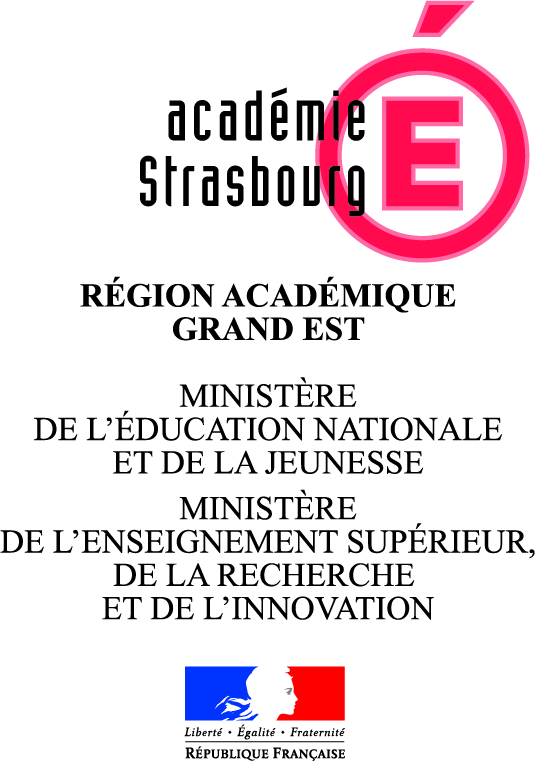 Questionner le monde  Document d'aide aux parents et aux enseignants pour la mise en œuvre d'activités scientifiques à la maisonPar